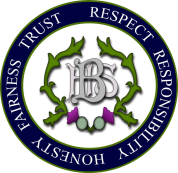 Course Choice Sheet for S4 going into S5 in 2020Make sure you have thoroughly researched which subjects you need to study for your preferred destination/future pathway.All pupils can choose whether to study English and / or Maths in S5 Most subjects are offered at Higher, and some are offered at N5 / N4 / N3 tooDigital Art is a new course offered at Level 5, (equivalent to a C at N5) and is coursework only Many courses come under the umbrella of Developing the Young Workforce.  Please see Mrs Patrick for more details on: Wider Achievement, SCOTS, Foundation Apprenticeships (FA), and Forth Valley College (FVC) courses. If you are applying for a FVC Friday course &/or FA, write the name of the course in the space, but still make all your school choices for June (as courses start in August)S4 course choice interviews will take place between 11-25 February 2020 with either your Form Class Leader or your Principal Teacher Pupil SupportClasses can only run if there are enough pupils to make the class viableClasses can only run if there is a subject specialist available to teach the classIf a subject is oversubscribed, you may have to pick this up in S6We will always try to give you your first 5 choices, but may need to use your alternative choice.  In this case, you will be re-interviewed.  Subjects run in columns, and it may be that we cannot give you all your desired choices due to the columns your chosen subjects are in.Name _____________________________________	        Form Class _________**The level you have stated will be checked and approved by the subject Principal Teacher**Please get the following signatures:Final return date for forms is Friday 27th March 2020 (once you have had your course choice interview). Place the completed form in the box in the Deputes office.Thank you, Mrs Short. (DHT)							AES 170120Subjects available Subjects availableSubjects availableArt and Design Graphic CommunicationSpanishBiology (N4/5, not H) HistorySee Mrs Patrick for more details of the courses belowBusiness Management Human Biology (H only)FVC (Fridays)Early Education & ChildcareConstruction CraftsCreative IndustriesHospitalityMake-up artistrySound productionChemistry Maths or Apps of MathsFVC (Fridays)Early Education & ChildcareConstruction CraftsCreative IndustriesHospitalityMake-up artistrySound productionDesign and Manufacture Modern StudiesFVC (Fridays)Early Education & ChildcareConstruction CraftsCreative IndustriesHospitalityMake-up artistrySound productionDigital Art (NPA level 5) Music (Performing)FVC (Fridays)Early Education & ChildcareConstruction CraftsCreative IndustriesHospitalityMake-up artistrySound productionDrama Music TechnologyFoundation ApprenticeshipsAccountingBusiness SkillsCreative and Digital MediaCivil EngineeringEngineeringIT Hardware supportIT Software developmentScientific TechnologiesSocial services (childcare)Social services (healthcare)Energy (Skills for Work N5) PEFoundation ApprenticeshipsAccountingBusiness SkillsCreative and Digital MediaCivil EngineeringEngineeringIT Hardware supportIT Software developmentScientific TechnologiesSocial services (childcare)Social services (healthcare)Engineering Science Photography (mainly for S6, but S5s can do if spaces)Foundation ApprenticeshipsAccountingBusiness SkillsCreative and Digital MediaCivil EngineeringEngineeringIT Hardware supportIT Software developmentScientific TechnologiesSocial services (childcare)Social services (healthcare)English PhysicsFoundation ApprenticeshipsAccountingBusiness SkillsCreative and Digital MediaCivil EngineeringEngineeringIT Hardware supportIT Software developmentScientific TechnologiesSocial services (childcare)Social services (healthcare)Enterprise & Employability(NPA level 4/5) Practical Cookery (not H)Foundation ApprenticeshipsAccountingBusiness SkillsCreative and Digital MediaCivil EngineeringEngineeringIT Hardware supportIT Software developmentScientific TechnologiesSocial services (childcare)Social services (healthcare)French Practical Metalwork (N5)Foundation ApprenticeshipsAccountingBusiness SkillsCreative and Digital MediaCivil EngineeringEngineeringIT Hardware supportIT Software developmentScientific TechnologiesSocial services (childcare)Social services (healthcare)Geography Practical Woodwork (N5)SCOTS (FVC Mondays)German RMPS (N5/H)Wider achievement (work experience, volunteering. ECDL)Subject choiceLevel? N5 / H Office onlySubject Choice 1 (Highest Priority)Subject Choice 2Subject Choice 3Subject Choice 4Subject Choice 5 (Lowest Priority)Alternative subject ChoiceForth Valley College (Friday)Foundation ApprenticeshipPersonSignatureDatePupilParent/carerForm Class Leader orPT Pupil Support